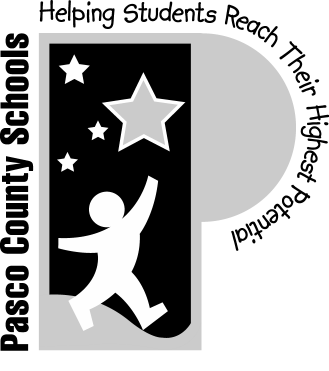 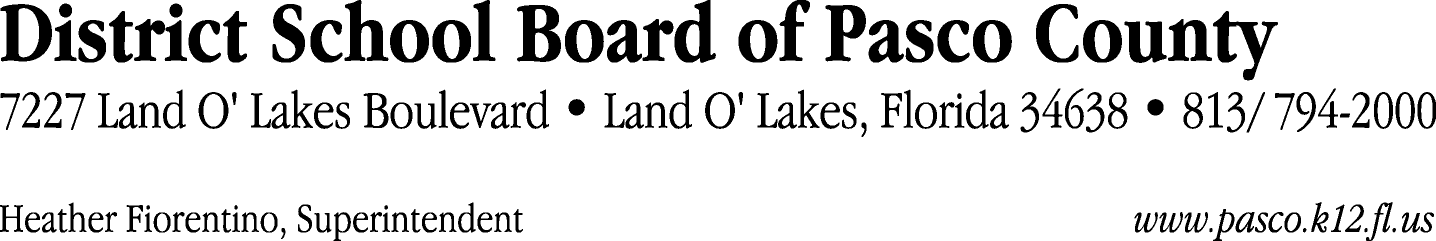 Finance Services Department813/ 794-2294	Fax:  813/ 794-2266727/ 774-2294	TDD:  813/ 794-2484352/ 524-2294						MEMORANDUMDate:	August 25, 2011To:	School Board Members	From:	Judith Zollo, Acting Director of Finance ServicesRe:	Attached Warrant List for August 30, 2011Please review the current computerized list. These totals include computer generated, handwritten and cancelled checks.Warrant numbers 828675 through 828922	3,678,750.21Amounts disbursed in Fund 110	1,945,736.65Amounts disbursed in Fund 349	44,716.39Amounts disbursed in Fund 390	959,843.96Amounts disbursed in Fund 921	9,945.68Amounts disbursed in Fund 422	33,646.32Amounts disbursed in Fund 391	10,371.00Amounts disbursed in Fund 421	134,022.82Amounts disbursed in Fund 792	166,870.02Amounts disbursed in Fund 793	42,313.08Amounts disbursed in Fund 398	1,392.90Amounts disbursed in Fund 370	1,089.24Amounts disbursed in Fund 410	3,387.55Amounts disbursed in Fund 397	463.50Amounts disbursed in Fund 378	3,675.00Amounts disbursed in Fund 372	67,152.03Amounts disbursed in Fund 713	114,446.08Amounts disbursed in Fund 371	407.68Amounts disbursed in Fund 294	4,500.00Amounts disbursed in Fund 296	1,500.00Amounts disbursed in Fund 379	131,830.31Amounts disbursed in Fund 433	1,440.00Confirmation of the approval of the August 30, 2011 warrants will be requested at the September 13, 2011 School Board meeting.